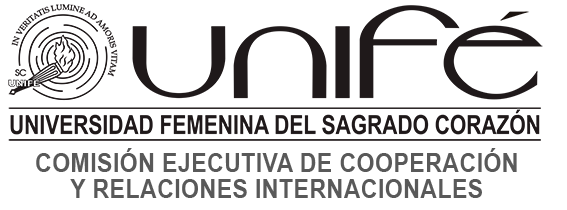 MOVILIDAD UNIVERSITARIAINTERNATIONAL PROFESSORS APPLICATION FORM  F-CECRI-MU.04AAfter completing this application, I have known the terms and conditions of UNIFE Mobility Program, its schedule of application, documentation required and expenses, I am applying to. I hereby state that the information provided in this application is true. If I am admitted, I agree to accept all my academic obligations and the administrative regulations of the Institution and the School I assist.Professor’s signature                                                                                                                   Date           /            /MOVILIDAD UNIVERSITARIASOLICITUD DE POSTULACIÓN DOCENTES EXTRANJEROS  F-CECRI-MU.04 (Versión 02)Después de llenar esta solicitud, conozco y tengo en consideración los términos y condiciones del Programa de Movilización Universitaria a la que estoy postulando, en cuanto al cronograma de postulación, documentación requerida, e inversión que representa.  Declaro que todos los datos consignados en la presente solicitud son totalmente verdaderos y que pueden ser utilizados por la Universidad Femenina del Sagrado Corazón durante el proceso de postulación.  Si tuviera que renunciar al intercambio, me comprometo a informar de inmediato a Movilidad Universitaria, con la finalidad de no perjudicar a otros docentes que se encuentran en lista de espera.  Firma del docente                                                                                                                   Fecha           /            /PERSONAL INFORMATIONPERSONAL INFORMATIONPERSONAL INFORMATIONPERSONAL INFORMATIONPERSONAL INFORMATIONPERSONAL INFORMATIONName and Last Name (as it appears in passport)BirthdayNationalityNationalityNationalityNational Identity DocumentPassport NumberPassport NumberPassport NumberAddressE-mail Telephones ACADEMIC INFORMATIONACADEMIC INFORMATIONACADEMIC INFORMATIONACADEMIC INFORMATIONACADEMIC INFORMATIONACADEMIC INFORMATIONACADEMIC INFORMATIONACADEMIC INFORMATIONACADEMIC INFORMATIONHome institutionHome institutionCountry/cityCountry/cityCountry/cityFaculty/School/Departament:Faculty/School/Departament:Department or chair Department or chair Courses taught at home institutionCourses taught at home institutionCourses taught at home institutionDiplomas obtainedDiplomas obtainedUniversity of studyUniversity of studyUniversity of studyTongue languageLearned languagesLearned languagesLearned languagesSpeakSpeakreadwritewriteunderstandMOBILITY PROGRAMMOBILITY PROGRAMTerm in which you want to applyDescription of Project/Research to follow. LODGING INFORMATIONLODGING INFORMATIONLODGING INFORMATIONLODGING INFORMATIONLODGING INFORMATIONLODGING INFORMATIONDate of arrival to LimaDo you need assistance for accommodationIf that the case, refer the type of accommodation you prefer (mark with an X your choice)Family’s houseTime of arrival to LimaDo you need assistance for accommodationIf that the case, refer the type of accommodation you prefer (mark with an X your choice)HostelAirlinesDo you need assistance for accommodationIf that the case, refer the type of accommodation you prefer (mark with an X your choice)HotelFlight NumberDo you need assistance for accommodationIf that the case, refer the type of accommodation you prefer (mark with an X your choice)ApartmentIf you found a place to stay, inform us the address, telephone and contact name.If you found a place to stay, inform us the address, telephone and contact name.If you found a place to stay, inform us the address, telephone and contact name.IN CASE OF EMERGENCYIN CASE OF EMERGENCYIN CASE OF EMERGENCYName of person to be notified in case of emergency. Indicate her/his professor’s bond.Name of person to be notified in case of emergency. Indicate her/his professor’s bond.Address Telephones E-MailDo you have any disease, which you require special needs?Food restrictions or allergies?Report the Medicine you take every day.a)b)c)DATOS PERSONALESDATOS PERSONALESDATOS PERSONALESDATOS PERSONALESDATOS PERSONALESDATOS PERSONALESNombres y Apellidos(tal como figuran en el pasaporte)Código DocenteFecha de NacimientoFecha de NacimientoFecha de NacimientoDocumento Nacional de IdentidadN° de PasaporteN° de PasaporteN° de PasaporteDirección PostalDirección electrónicaTeléfonosINFORMACIÓN ACADÉMICAINFORMACIÓN ACADÉMICAINFORMACIÓN ACADÉMICAINFORMACIÓN ACADÉMICAINFORMACIÓN ACADÉMICAINFORMACIÓN ACADÉMICAINFORMACIÓN ACADÉMICAINFORMACIÓN ACADÉMICAINFORMACIÓN ACADÉMICAUniversidad de OrigenUniversidad de OrigenPaís / CiudadPaís / CiudadPaís / CiudadFacultad/Escuela/Departamento al que perteneceFacultad/Escuela/Departamento al que perteneceÁrea o Cátedra a la que perteneceÁrea o Cátedra a la que perteneceCursos  que dicta en universidad de origenCursos  que dicta en universidad de origenCursos  que dicta en universidad de origenGrados y Títulos obtenidosGrados y Títulos obtenidosUniversidad de estudioUniversidad de estudioUniversidad de estudioLengua maternaLenguas aprendidasLenguas aprendidasLenguas aprendidashablahablaleeescribeescribecomprendePROGRAMA DE MOVILIZACIÓNPROGRAMA DE MOVILIZACIÓNSemestre que desea realizar el intercambioDescripción del Proyecto/Investigación a seguir:INFORMACIÓN DE HOSPEDAJEINFORMACIÓN DE HOSPEDAJEINFORMACIÓN DE HOSPEDAJEINFORMACIÓN DE HOSPEDAJEINFORMACIÓN DE HOSPEDAJEINFORMACIÓN DE HOSPEDAJEFecha  de arribo a la ciudad de Lima¿Requiere asistencia para elegir alojamiento? De ser así, indique el tipo de alojamiento que preferiría (marque con una X)Casa de familiaHora  de arribo a la ciudad de Lima¿Requiere asistencia para elegir alojamiento? De ser así, indique el tipo de alojamiento que preferiría (marque con una X)Casa de pensiónAerolínea¿Requiere asistencia para elegir alojamiento? De ser así, indique el tipo de alojamiento que preferiría (marque con una X)Hotel u HostalN° de Vuelo¿Requiere asistencia para elegir alojamiento? De ser así, indique el tipo de alojamiento que preferiría (marque con una X)DepartamentoDe contar con alojamiento, indique la dirección, teléfono y la persona de contacto.De contar con alojamiento, indique la dirección, teléfono y la persona de contacto.De contar con alojamiento, indique la dirección, teléfono y la persona de contacto.EN CASO DE EMERGENCIAEN CASO DE EMERGENCIAEN CASO DE EMERGENCIAEN CASO DE EMERGENCIANombre y vínculo de la persona a notificar, en caso de emergencia.Nombre y vínculo de la persona a notificar, en caso de emergencia.Dirección PostalDirección electrónicaTeléfonos¿Sufre de alguna dolencia por la que pueda requerir cuidados especiales?¿Tiene restricciones alimenticias o sufre de alguna alergia?Indique la relación de medicamentos que toma diariamente.a)b)c)